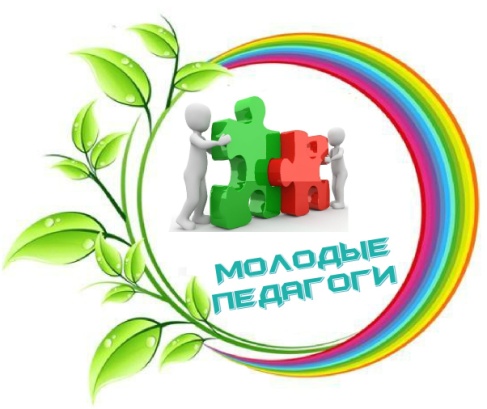 Подведены итоги конкурса на лучшую эмблему профессионального конкурса «Молодые педагоги». Всего на конкурс было представлено 16 работ, все они достойны внимания, и каждая по-своему оригинальна и содержательна!В результате голосования членов жюри лучшей была признана эмблема учителя Среднеагинской школы, Тархановой Надежды Александровны. Эмблема станет символом районного объединения и профессионального конкурса молодых педагогов.Поздравляем победителя!Спасибо всем участникам за активность!